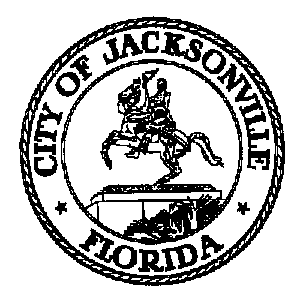 JACKSONVILLE CITY COUNCILRESEARCH DIVISIONTask Force on Safety and Crime ReductionMeeting MinutesFebruary 8, 20199:00 amCouncil ChambersFirst Floor, City Hall117 W. Duval StreetTopic: Task Force on Safety and Crime ReductionAttendance: Council President Bowman; Council Members Newby, Boyer and LoveFor all Task Force Members and other attendees please see the sign in sheetMeeting Convened: 9:00 amThis was the second meeting for the Task Force on Safety and Crime Reduction. The Task Force Chair, Pastor Mark Griffin, called the meeting to order and welcomed the group. Council President Bowman also greeted the Task Force members and mentioned that he has been in discussions with the Office of General Counsel about the Sunshine Law limits on communication among members. As many of the members work in similar fields, there may be occasions in which such members may have to discuss crime and safety topics related to Task Force matters in their regular job functions. CP Bowman said that there may be a designation for some members to be identified as subject matter experts so that they may still participate in the Task Force but not vote on decisions. The subject matter designation would be appropriate in cases where Task Force membership might interfere with one’s career. CP Bowman also mentioned potential funding legislation which will be introduced ($1 million pending council approval) for the Task Force to allocate to programs and projects.  The Chair asked the Task Force members who were not in attendance at the first meeting to introduce themselves. One member inquired about a data request made during the previous meeting regarding homicide statistics from other law enforcement agencies (Beaches and Duval Public Schools). The Chair said the data will be disseminated to the Task Force when it is made available by the agencies. The next item on the agenda was a review of the last meeting’s minutes, however most of the members had either not received them or had not had the chance to read them so approval of the minutes was deferred until the next meeting. There was also an inquiry about the sharing of relevant research studies and it was decided that any copies of such reports be sent to council staff to be distributed to the membership and posted online for the public to read. Prior to Chairman Griffin announcing the subcommittee assignments, there were two other subcommittee topics suggested: one comprised of youth and one which focuses on research. The Chair said he would consider both ideas. Chairman Griffin then announced the subcommittee assignments, with the expectation that they will meet at least once before the next full Task Force meeting on March 8. There was a lengthy discussion about logistics and scheduling wherein it was decided that the subcommittee chairs will hold a noticed meeting on February 15 to iron out arrangements for meeting times. Prior to that meeting, council staff will survey the Task Force members about availability. Workforce training- Chair  Jennifer BlaylockCommunity engagement- Chair Lakesha BurtonMentoring- Chair  Sabrina EdwardsBusiness partnerships- Chair Michael MunzEducation and youth  development- Chair W.C. GentryRe-entry and juvenile justice- Chair Frank DentonFamily engagement- Chair Ellen GlasserNeighborhoods- Chair Ronnie KingMental health and substance abuse- Chair Joe PeppersCarla Miller, Ethics Director, was in attendance to answer a few questions. The Chair asked her whether members who were not at the first meeting could make up the ethics training online. Ms. Miller said those members may watch an online video to replace the missed training session. When asked about using various forms of online communication among Task Force members, Ms. Miller indicated that technically such communications would represent an unnoticed meeting and as such it would be a violation of the Sunshine Law even if the messages were posted publically because the public was excluded from attending the “meeting”. Finally, Ms. Miller was asked about the sharing of research studies. Ms. Miller said that any relevant studies may be sent to council staff to be distributed to all members and also posted on the Task Force webpage.It was requested of Council Research to: create a directory of members (brief) biographies for distribution, create a space on the webpage for sharing research studies, and review the videos from both meetings to itemize a list of all data and informational requests made by members. It was requested of Legislative Services to: re-send the previous meeting minutes to all members, re-send the ethics training video and post the Jacksonville Sheriff’s Office presentation on the webpage. With no further business, the Chair adjourned the meeting. The next Task Force meeting will be March 8, 2019 at 9:00am.Meeting Adjourned: 10:56 amMinutes: Colleen Hampsey, Council Research CHampsey @coj.net   (904) 630-1498Posted 2.11.19 5:00 pmTape: Task Force on Safety and Crime Reduction- Legislative Services Division 2.8.19